П О М Ш У Ö МР Е Ш Е Н И ЕО предоставлении имущества муниципального образования муниципального района «Печора» в безвозмездное пользование ФГБУ «Российский детско-юношеский центр»Руководствуясь статьей 26 Устава муниципального образования муниципального района «Печора», Совет муниципального района «Печора»           р е ш и л: Предоставить в безвозмездное пользование федеральному государственному бюджетному учреждению «Российский детско-юношеский центр» муниципальное имущество, закреплённое на праве оперативного управления за администрацией муниципального района «Печора» - нежилое помещение площадью 7,7 кв.м., расположенное по адресу: Республика Коми, г. Печора, ул. Ленинградская, д.15, пом. 16, для использования в целях организации рабочего места муниципального координатора. Комитету по управлению муниципальной собственностью муниципального района «Печора» заключить договор безвозмездного пользования с федеральным государственным бюджетным учреждением «Российский детско-юношеский центр».3. Настоящее решение вступает в силу со дня его принятия.Врио главы мунципального района «Печора»-руководителя администрации                                                                   В.Е. Менниковг. Печора8 ноября 2023 года№ 7-27/349«ПЕЧОРА»  МУНИЦИПАЛЬНÖЙ  РАЙОНСАСÖВЕТ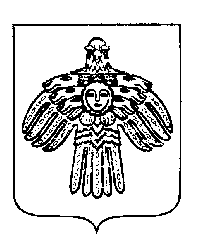 СОВЕТ МУНИЦИПАЛЬНОГО РАЙОНА «ПЕЧОРА»